ПРОЕКТ РЕШЕНИЯ СОВЕТАсозыв                                                                                           ___ заседание                ҠАРАР                                                                       РЕШЕНИЕО внесении изменений в решение Совета сельского поселенияТаймурзинский сельсовет муниципального района Дюртюлинский район Республики Башкортостан от 13.11.2017 № 94 «Об установлении земельного налога на территории сельского поселения Таймурзинский сельсовет муниципального района Дюртюлинский район Республики Башкортостан»В соответствии со статьей 35 Федерального закона от 06.10.2003 № 131-ФЗ «Об общих принципах организации местного самоуправления в Российской Федерации», со статьей 394 Налогового кодекса Российской Федерации,   руководствуясь пунктом 2 части 1 статьи 3  Устава сельского поселения Таймурзинский сельсовет муниципального района Дюртюлинский район Республики Башкортостан, Совет сельского поселения Таймурзинский сельсовет муниципального района Дюртюлинский район  Республики Башкортостан РЕШИЛ:1. Внести в решение Совета сельского поселения Таймурзинский сельсовет муниципального района Дюртюлинский район Республики Башкортостан от 13.11.2017 № 94 «Об установлении  земельного налога на территории сельского поселения Таймурзинский сельсовет муниципального района Дюртюлинский район Республики Башкортостан» следующие изменения:в пункте  2,  подпункт 2.1. изложить в следующей редакции:       «0,3 процента в отношении земельных участков:        отнесенных к землям сельскохозяйственного назначения или к землям в составе зон сельскохозяйственного использования в населенных пунктах и используемых для сельскохозяйственного производства;        занятых жилищным фондом и объектами инженерной инфраструктуры жилищно-коммунального комплекса (за исключением доли в праве на земельный участок, приходящейся на объект, не относящийся к жилищному фонду и к объектам инженерной инфраструктуры жилищно-коммунального комплекса) или приобретенных (предоставленных) для жилищного строительства (за исключением земельных участков, приобретенных (предоставленных) для индивидуального жилищного строительства, используемых в предпринимательской деятельности);        не используемых в предпринимательской деятельности, приобретенных (предоставленных) для ведения личного подсобного хозяйства, садоводства или огородничества, а также земельных участков общего назначения, предусмотренных Федеральным законом от 29 июля 2017 года N 217-ФЗ "О ведении гражданами садоводства и огородничества для собственных нужд и о внесении изменений в отдельные законодательные акты Российской Федерации";            ограниченных в обороте в соответствии с законодательством Российской Федерации, предоставленных для обеспечения обороны, безопасности и таможенных нужд.»2.    Пункт 2.1. настоящего решения вступает в силу не ранее чем по истечении одного месяца со дня его официального опубликования и распространяется на правоотношения, возникшие с 1 января 2022 года.3.  Настоящее решение обнародовать на информационном стенде в здании администрации сельского поселения Таймурзинский сельсовет муниципального района Дюртюлинский район Республики Башкортостан по адресу: с.Таймурзино, ул.Советская, д.4  и на официальном сайте в сети «Интернет».Глава сельского поселения                                                                  У.Ф.Агадуллинс.Таймурзино«___»______________ 2022 г.№  ___/___Башҡортостан  РеспубликаһыДүртѳйлѳ районы муниципаль районыныӊ Таймырҙа  ауыл советы ауыл биләмәһе Советы Совет урамы, 4, Таймырҙа ауылы,  Дүртөйлө районы,  Башҡортостан  Республикаһы, 452319.Тел/факс (34787) 66-1-30E-mail: 50.ty@bashkortostan.ru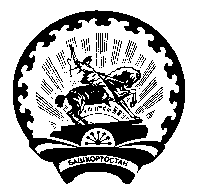 Совет сельского поселения Таймурзинский сельсовет муниципального района Дюртюлинский район Республики Башкортостан Советская ул., д. 4,  с.Таймурзино,  Дюртюлинский район, Республика Башкортостан, 452319.Тел/факс (34787) 66-1-30E-mail: 50.ty@bashkortostan.ru